Przysposobienie do pracy, klasa I, II SPdPDzień 08. 06. 2020 (2 godz.)Temat:  Malowany dmuchawiec.Cele:- usprawnianie manualne-tworzenie kwiatów za pomocą różnych technik.Zadanie:Zadanie jest proste, należy wykonać kwiat dmuchawca, może być bez liści. Do tego potrzebujesz zielonej i białej ewentualnie żółtej farby oraz jakiegoś przyboru jak widać na zdjęciach. Może masz inny pomysł.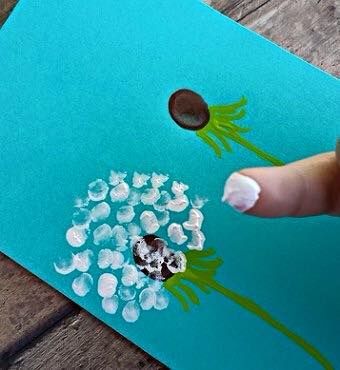 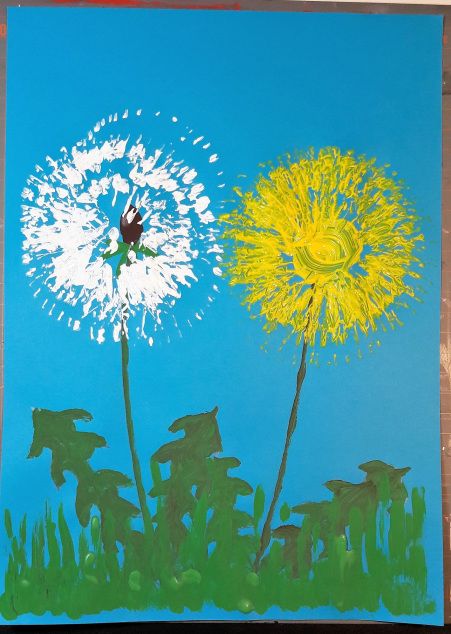 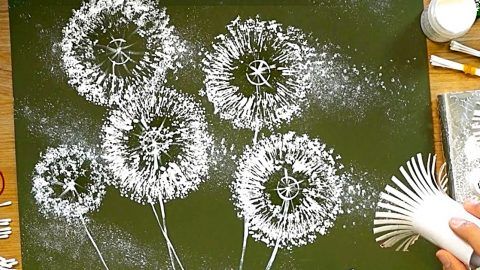 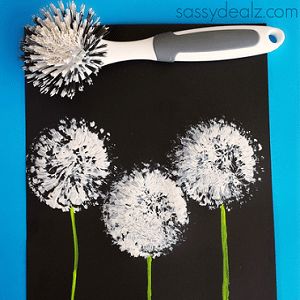 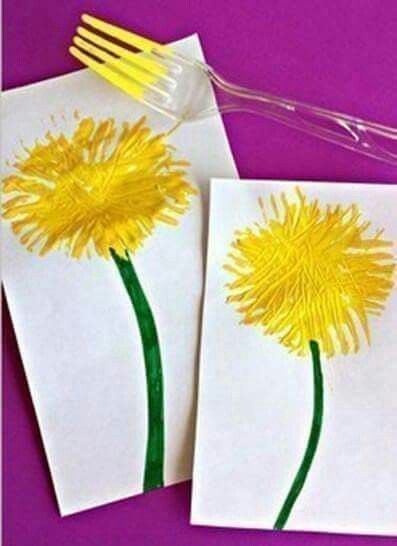 